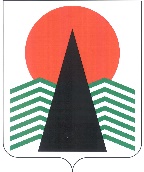 АДМИНИСТРАЦИЯ  НЕФТЕЮГАНСКОГО РАЙОНАпостановлениег.НефтеюганскОб организации проведения встреч Главы Нефтеюганского районаи должностных лиц органов местного самоуправления 
Нефтеюганского района с жителями Нефтеюганского района в 2022 годуВ соответствии с Федеральным законом от 09.02.2009 № 8-ФЗ 
«Об обеспечении доступа к информации о деятельности государственных органов 
и органов местного самоуправления», в целях реализации мер по формированию 
и развитию открытого муниципального управления  п о с т а н о в л я ю: Утвердить график встреч Главы Нефтеюганского района и должностных лиц органов местного самоуправления Нефтеюганского района с жителями Нефтеюганского района в 2022 году (далее – график встреч).Управлению по вопросам местного самоуправления и обращениям граждан администрации Нефтеюганского района (Михалева С.Е.) организовать подготовку встреч Главы Нефтеюганского района и должностных лиц органов местного самоуправления Нефтеюганского района с жителями Нефтеюганского района 
в 2022 году согласно графику встреч.Настоящее постановление подлежит опубликованию в газете «Югорское обозрение» и размещению на официальном сайте органов местного самоуправления Нефтеюганского района.Контроль за выполнением постановления осуществляю лично. Глава района							А.А.БочкоПриложение 
к постановлению администрации Нефтеюганского районаот 20.01.2022 № 27-паГрафик встреч Главы Нефтеюганского района и должностных лиц органов местного самоуправления Нефтеюганского района с жителями Нефтеюганского района в 2022 году20.01.2022№ 27-па№ 27-пап/п№МуниципальноеобразованиеНаселенный пунктМесто проведенияДата проведениясп.Салымп.СалымДом культуры «Сияние Севера»1 квартал 2022 годасп.Сентябрьскийп.СентябрьскийДом культуры «Жемчужина Югры»1 квартал 2022 годасп.Лемпинос.ЛемпиноДом культуры «Кедр»2 квартал 2022 годасп.Куть-Яхп.Куть-ЯхДом культуры «Кедровый»2 квартал 2022 годасп.Сингапайп.СингапайДом культуры «Камертон»3 квартал 2022 годасп.Сингапайс.ЧеускиноДом культуры «Успех»3 квартал 2022 годасп.Усть-Юганп.Усть-ЮганДом культуры «Галактика»4 квартал 2022 годасп.Усть-Юганп.Юганская ОбьДом культуры «Гармония»4 квартал 2022 годагп.Пойковскийпгт.ПойковскийЦентр культуры и досуга «Родники»4 квартал 2022 годасп.Каркатеевып.КаркатеевыДом культуры «Ника»4 квартал 2022 года